BrňanUdálosti z Brna, které musíte vědět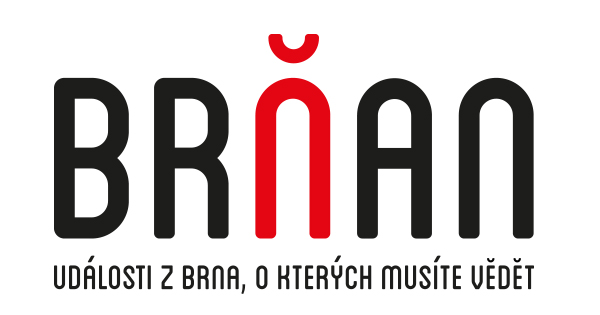 HledatNavštivte nás na FacebookuRSS kanálPočasí v BrněUDÁLOSTIKRIMIKULTURASPORTEXKLUZIVNĚ PRO BRŇANABrněnské umělecké školy se otevírají veřejnosti, jejich činnost představí na jednom místě22. 7. 2020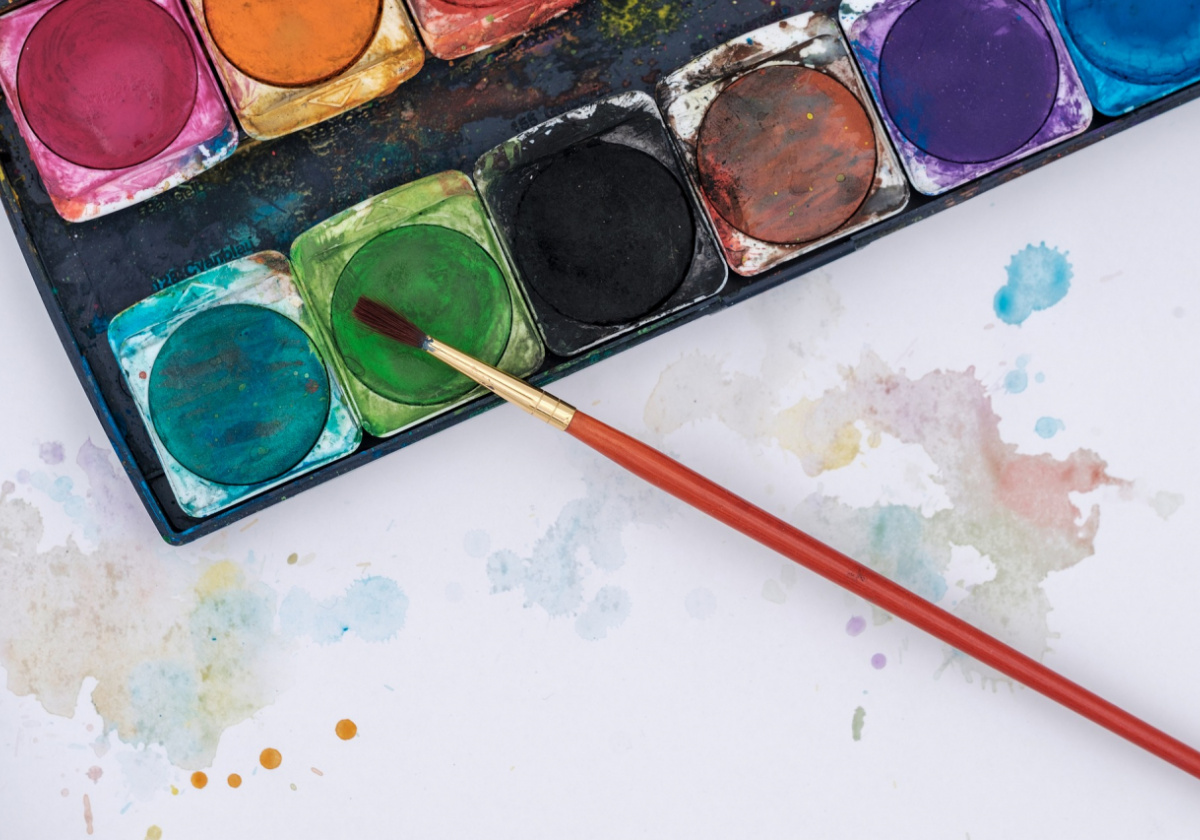 Foto : ilustrační (pixabay)Putovní výstava výtvarných děl žáků základních uměleckých škol na brněnských sportovištích a v nemocnicích i kulturní akce s recitačním a hudebním pásmem. Takový je další výstup projektu Místního akčního plánu.V rámci projektu Místního akčního plánu Brno II, do kterého je zapojeno i 14 brněnských uměleckých škol, se zrodil nápad, jak podpořit rozvoj kulturního života ve městě. Jednotlivé školy dodají umělecká díla svých žáků, ta budou formou putovní výstavy okrašlovat prostory brněnských sportovních areálů a nemocnic. „Tento nápad vzešel za našich pracovních setkání v rámci projektu MAP a považujeme ho za velmi vhodný způsob, jak seznámit veřejnost s činností brněnských uměleckých škol, které mají rozhodně co nabídnout“, dodává k nápadu zástupkyně ředitele ZUŠ Orchidea Eva Vlčková Nedomová. „Byl bych rád, pokud by se nám ke konci roku podařilo uspořádat kulturní akci, kde by se představila hudební a recitační pásma žáků těchto škol. Byl by to prostor pro pěvecká a recitační vystoupení, ale i možnost rodičů, jak se seznámit s činností těchto škol a přihlásit do nich své děti.“  Zároveň doplňuje, že jsou již potvrzena první místa pro prezentace děl žáků. „Těší mne, že se v této věci můžeme spolehnout na naše městská sportoviště, a proto mohu prozradit, že jednám z prvních míst, kde se výstava objeví, bude to městský plavecký stadion Lužánky“, dodává Suchý. Mimo Brněnská sportoviště jsou v jednání i další místa, kde by se tato akce dala uspořádat. Primátorské salónky a další prostory magistrátních budov, ale i interiéry brněnských nemocnic.Zdroj: Místní akční plán rozvojeOdkaz:https://www.brnan.cz/udalosti/brnenske-umelecke-skoly-se-oteviraji-verejnosti-jejich-cinnost-predstavi-na-jednom-miste